Дрессировщики подземных тепловых драконов предупреждают!Если видишь, люк открыт,столбом валит,отойди подальше!дракан>шй'ЛИ|Т|!Единая дежурно-диспетчерская служба г. Чебоксары: (8352) 23-50-75, 0-74;Оперативно-диспетчерская служба Тепловых сетей Марий Эл и Чувашии: (8352) 63-04-11, 24-42-52.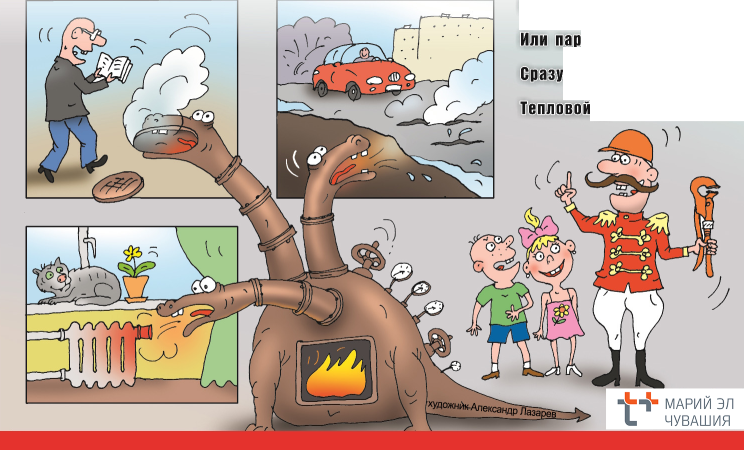 